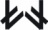 ЗАЯВКА № 10/13	на проведение обследования объектаХарактеристика обследуемого объектаТип:		_____Жилое, вводимое в эксплуатацию						(жилое, общественное;  строящееся, вводимое в эксплуатацию, действующее)Количество этажей:											Тип фундамента:											Использованные материалы:									Система вентиляции в здании: 									Система вентиляции подвальных помещений: 							Заявку составил:		Руководитель ИЛ ООО «ОБИС»  Максимов Е.А.								(Должность ,Ф.И.О.)«__» ______ 201     г.						Подпись: 				ИЛ ООО «ОБИС»Иркутская область, г.Иркутск, ул. Свердлова, 36, оф.401. E-mail:  npp-obis@inbox.ru  т. (3952) 217-074 Виды исследований(Радиационный контроль, электромагнитные поля, инструментальные замеры естественной вентиляции, акустические измерения, освещенность)Прилагаемые документы:Рабочие чертежи систем вентиляции, АРНаименование объектаАдрес объектаОрганизация-заявительЮр.адрес ( с индексом)ФИО руководителя (полностью)ОГРН, ИНН/КППБанковские реквизиты( название банка, город, р/с, БИК, к/с)ФИО исполнителя от заказчикаконтактный телефонФакс ,e-mailПредполагаемая дата обследованияТип помещений Кол-во квартир по блок-секциямКол-во квартир по блок-секциямКол-во квартир по блок-секциямКол-во квартир по блок-секциямТип помещений б/с№1		б/с№		б/с№		б/с№		Офисы 1 этажОфисы подв.этажКвартиры